zał. nr  III					PROJEKT UMOWY /postępowanie - tryb podstawowy, nr GK.271.1.4.2023.AM/zawarta w dniu ………………2023 r. w Opalenicy pomiędzy Gminą Opalenica,   NIP 788-19-16-724, reprezentowaną przez Burmistrza Opalenicy – Tomasza Szulca,zwaną dalej „Zamawiającym”, a firmą  ………………………......……………………………,   NIP ……………., reprezentowaną przez  ………………………….…………………………………………..,zwaną dalej „Wykonawcą”o następującej treści:PRZEDMIOT UMOWY§ 1Zamawiający zleca, a Wykonawca przyjmuje do wykonania roboty, których przedmiotem jest "Zagospodarowanie terenu na cele rekreacyjne przy stawie przy ulicy 3 Maja i ulicy Młyńskiej w Opalenicy”.Szczegółowy opis przedmiotu zamówienia określają dokumentacje techniczne, specyfikacje techniczne wykonania i odbioru robót, stanowiące zał. do SIWZ, oraz kosztorys ofertowy, który to kosztorys stanowi załącznik do umowy.Materiały niezbędne do wykonania robót dostarcza Wykonawca.TERMIN REALIZACJI PRZEDMIOTU UMOWY§ 2 Termin wykonania Przedmiotu Umowy – w ciągu 50 dni od daty zawarcia umowy.Potwierdzenie wykonania Przedmiotu Umowy dokonuje się bezusterkowym końcowym odbiorem robót. Za bezusterkowy końcowy odbiór robót uznaje się wykonanie robót objętych Przedmiotem Umowy z dochowaniem zapisów §5, §6, §7 i §8 umowy, przekazanie dokumentów, o których mowa w §7 pkt. 9), 15), 16), 19), §11 ust. 5 oraz usunięciem usterek, o których mowa w §11 ust. 6. Bezusterkowy końcowy odbiór robót potwierdza się protokołem, którego data sporządzenia rozstrzyga o dochowaniu lub przekroczeniu terminu wykonania Przedmiotu Umowy w rozumieniu ust. 1, z zastrzeżeniem §18 ust. 2.Wykonawca wykona i przekaże Zamawiającemu szczegółowy harmonogram robót, w ciągu 7 dni od daty zawarcia umowy.W przypadku gdy wystąpi opóźnienie Wykonawcy w realizacji przedmiotu umowy                         w stosunku do szczegółowego harmonogramu robót, o którym mowa w ust. 3, Zamawiający ma prawo zażądać od Wykonawcy uaktualnionego szczegółowego harmonogramu robót                       z wykazaniem sposobu nadrobienia opóźnień,  a Wykonawca w terminie 5 dni ma obowiązek taki harmonogram dostarczyć. Harmonogram ten podlega akceptacji przez Zamawiającego. Zamawiający w terminie 5 dni zaakceptuje lub przekaże pisemnie uwagi do harmonogramu, po wprowadzeniu uwag przez Wykonawcę w terminie 3 dni, harmonogram zostanie zaakceptowany przez Zamawiającego, w terminie kolejnych 3 dni. Brak przedstawienia przez Wykonawcę zaktualizowanego szczegółowego harmonogramu robót lub harmonogramu uwzględniającego uwagi zamawiającego, zgodnie z zapisami niniejszym punktem i w terminach opisanych powyżej, stanowi podstawę naliczenia kar umownych,                   o których mowa w § 17 ust. 4 pkt. 4.PRZEDSTAWICIELE STRON§ 3Przedstawicielem Zamawiającego jest     	............................................ Przedstawicielem Wykonawcy jest       		............................................OBOWIĄZKI ZAMAWIAJĄCEGO I WYKONAWCY§ 4Zamawiający przekaże Wykonawcy teren budowy, w terminie maksymalnie 3 dni od dnia zawarcia umowy.  Przekazanie terenu robót nastąpi na podstawie protokołu. Od tej chwili – aż do momentu przekazania terenu Zamawiającemu, Wykonawca będzie ponosił odpowiedzialność za wszelkie szkody powstałe na przekazanym terenie lub związane z realizacją niniejszej umowy.  § 5Wykonawca zobowiązuje się do pokrycia strat i szkód mogących powstać na budowie                    w związku ze zdarzeniami losowymi oraz ponosi na zasadach ryzyka odpowiedzialność cywilną od następstw nieszczęśliwych wypadków.Wykonawca jest zobowiązany w razie uszkodzenia lub zniszczenia wykonanych robót lub ich części bądź kradzieży urządzeń naprawić je, doprowadzić do stanu poprzedniego, ewentualnie uzupełnić brakujące urządzenia.§ 6Materiały, o których  mowa w §1 ust. 3, powinny odpowiadać co do jakości wymogom  wyrobów dopuszczonych do obrotu i stosowania w budownictwie, określonym w ustawie                    z dnia 7 lipca 1994 r. Prawo budowlane (Dz.U. z 2021 r. poz. 2351 ze zm.), ustawie z dnia              16 kwietnia 2004 r. o wyrobach budowlanych (Dz. U. z 2021 r. poz. 1213 ze zm.) oraz przepisach wykonawczych do tych ustaw, a także wymaganiom dokumentacji technicznej.W każdym czasie i na każde żądanie Zamawiającego Wykonawca zobowiązany jest okazać               w stosunku do wskazanych materiałów i urządzeń wymaganych przepisami dla tych materiałów i urządzeń odpowiednie certyfikaty zgodności, aprobaty techniczne, atesty, świadectwa jakości, instrukcje obsługi, itp. Dokumentację w tym zakresie Wykonawca winien przechowywać             i przekazać Zamawiającemu po pisemnym zgłoszeniu Zamawiającemu robót do odbioru, nie później niż w wyznaczonym dniu odbioru robót.Jeżeli w rezultacie przeprowadzonych badań okaże się, że zastosowane materiały bądź wykonanie robót co do jakości są niezgodne z umową, to koszty badań dodatkowych oraz skutki z tym związane, w tym wymiana materiałów, obciążą Wykonawcę.§ 7Na Wykonawcy spoczywają obowiązki:wyznaczenie kierownika budowy/robót i prowadzenie dziennika robót lub dziennika budowy, zgodnie z przepisami ustawy z dnia 7 lipca 1994 r. – Prawo budowlane,zorganizowanie placu budowy i oznaczenia terenu przed dostępem osób trzecich oraz zapewnienie bezpieczeństwa mienia i osób znajdujących się na terenie budowy zgodnie               z przepisami, z uwzględnieniem zapisów §2,zagospodarowanie terenu robót i zaplecza socjalnego dla potrzeb własnych – zgodnie                z obowiązującymi w tym zakresie przepisami,prowadzenia prac w sposób najmniej uciążliwy dla użytkowników sąsiednich nieruchomości.wykonania we własnym zakresie i na własny koszt, niezależnego zasilania                              i opomiarowania dla potrzeb budowy oraz zaplecza koniecznych mediów (energia elektryczna, woda, ścieki itd.). W czasie realizacji przedmiotu Umowy, Wykonawca zobowiązany jest do pokrywania kosztów za wszystkie media wykorzystane przez Wykonawcę do realizacji robót według aktualnego ich zużycia, zgodnie z obciążeniami wystawionymi przez gestorów poszczególnych sieci, na podstawie noty księgowej wystawionej przez Zamawiającego. Obliczenia należności odbędą się na podstawie wskazań zaakceptowanych pod-liczników z ważną legalizacją. Opłaty za media, obciążające Wykonawcę, naliczane będą od chwili protokolarnego przejęcia terenu budowy do dnia podpisania bezusterkowego protokołu odbioru końcowego robót,przestrzeganie obowiązujących przepisów BHP i ppoż.,utrzymanie porządku na terenie robót w czasie realizacji zadania i po jego zakończeniu.bieżącego usuwania wszelkich pozostałości po zużytych materiałach, opakowaniach,przekazanie Zamawiającemu certyfikatów, deklaracji zgodności, aprobat technicznych, atestów, świadectw jakości, instrukcji obsługi oraz gwarancji producentów na zamontowane materiały i urządzenia, wyposażenie techniczne itp.,wywiezienie we własnym zakresie odpadów powstających w trakcie budowy na wysypisko odpadów, z przedstawieniem Zamawiającemu karty przyjęcia odpadów,wykonanie zabezpieczenia terenu budowy w tablice, oznaczenia i sprzęt ppoż. zgodnie                          z obowiązującymi przepisami, w zakresie koniecznym do wykonania robót,sporządzenia szczegółowego harmonogramu robót i przekazania Zamawiającemu                    – zgodnie z zapisami §2 ust. 3, 4 i 5,informowanie przedstawiciela Zamawiającego o terminie zakrycia robót ulegających zakryciu oraz terminie odbioru robót zanikowych. Jeżeli Wykonawca nie poinformuje                  o tych faktach, zobowiązany jest na żądanie Zamawiającego odkryć lub wykonać niezbędne otwory do zbadania robót, a następnie przywrócić do stanu poprzedniego na własny koszt,sporządzenia planu bezpieczeństwa i ochrony zdrowia najpóźniej w dniu przekazania placu budowy,wykonania i przekazania Zamawiającemu zweryfikowanej przez Nadzór Inwestorski Dokumentacji Powykonawczej oraz innych wymaganych kompletnych dokumentów odbiorowych,przedłożenie Zamawiającemu wymaganych kompletnych dokumentów odbiorowych, dokumentacji powykonawczej po pisemnym zgłoszeniu Zamawiającemu robót do odbioru, nie później niż w wyznaczonym dniu odbioru robót (prace związane z powyższym zakresem powinny być ujęte w kosztach ogólnych Wykonawcy i nie podlegają oddzielnej wycenie),terminowego usunięcia wszelkich wad i usterek stwierdzonych w trakcie wykonywania robót i po ich zakończeniu w okresie gwarancji i rękojmi,przeprowadzenia szkolenia dotyczącego obsługi i serwisu wszystkich urządzeń                   i wyposażenia zamontowanych przez Wykonawcę. Liczbę osób uczestniczących                w tym szkoleniu, miejsce oraz termin zostaną określone przez Zamawiającego,Przekazanie w dniu podpisania bezusterkowego protokołu końcowego odbioru robót pisemnego wykazu adresów, numerów telefonów do korespondencji, na które Zamawiający będzie zgłaszał usterki i wady ujawnione w okresie trwania gwarancji i rękojmi,Zgłaszanie Zamawiającemu na bieżąco robót zgodnych z dokumentacją techniczną                           i zakresem, a pominiętych w kosztorysie ofertowym i niezwłoczne przedkładanie Zamawiającemu szczegółowych kosztorysów, sporządzonych wg wzoru kosztorysu ofertowego,  na te roboty.§ 8Wykonawca wykona wszystkie prace zgodnie z: dokumentacją techniczną, specyfikacją techniczną wykonania i odbioru robót, obowiązującymi przepisami Prawa budowlanego, przepisami prawa dotyczącymi warunków technicznych oraz zasadami sztuki budowlanej.Wykonawca zobowiązany jest do udostępniania Zamawiającemu, jego przedstawicielom w każdym czasie, dziennika budowy/robót, dbając by znajdował on się zawsze w czasie prowadzenia robot na terenie budowy, zabezpieczony przed zniszczeniem lub nieuprawnionym zawłaszczeniem.Wykonawca poinformuje Zamawiającego pisemnie o terminie rozpoczęcia robót na dwa dni przed ich rozpoczęciem.Wykonawca jest zobowiązany umożliwić wstęp na teren budowy przedstawicielom Zamawiającego, pracownikom organów nadzoru budowlanego oraz udostępnić im niezbędne wymagane dokumenty.Zamawiający wymaga, aby osoby uczestniczące w realizacji zamówienia wykonujące czynności budowlane: roboty ziemne i przygotowawcze, roboty nawierzchniowe i utwardzenia, montaż elementów małej architektury, były zatrudnione przez Wykonawcę (lub podwykonawcę, jeżeli Wykonawca powierza wykonanie części zamówienia podwykonawcy) na podstawie umowy o pracę w rozumieniu ustawy z dnia 26 czerwca 1974 r. – Kodeks pracy (Dz. U. z 2020 r. poz. 1320 ze zm.).Wykonawca musi zatrudniać osoby wykonujące wyżej wymienione czynności na podstawie umowy o pracę, a w przypadku rozwiązania umowy przez osobę zatrudnioną lub przez pracodawcę, Wykonawca zobowiązuje się do zatrudnienia na podstawie umowy o pracę na to miejsce innej osoby wykonującej ww. czynności.  Wykonawca zobowiązany jest w terminie 10 dni od zawarcia umowy doręczyć Zamawiającemu oświadczenie potwierdzające, że wymagane przez Zamawiającego czynności, o których mowa w ust. 5, będą wykonywane przez osoby zatrudnione na podstawie umowy o pracę wraz                    z oznaczeniem liczby tych osób odpowiadających poszczególnym rodzajom czynności, określeniem rodzaju umowy o pracę i wymiaru etatu. Oświadczenie powinno określać podmiot, w imieniu którego oświadczenie jest składane (odpowiednio Wykonawca lub Podwykonawca) oraz być opatrzone datą i podpisem osoby upoważnionej do reprezentowania tego podmiotu. Wykonawca zobowiązany jest aktualizować oświadczenie przy każdej zmianie i dostarczyć je Zamawiającemu w terminie 10 dni od zaistnienia zmiany. Nieprzedłożenie przez Wykonawcę oświadczenia i jego aktualizacji w ww. terminach, będzie traktowane jako niewypełnienie obowiązku zatrudnienia osób wykonujących czynności                   w zakresie realizacji zamówienia na podstawie umowy o pracę. Zamawiający każdorazowo zastosuje karę umowną, o której mowa w § 17 umowy. Wykonawca jest zobowiązany w trakcie realizacji umowy, na każde wezwanie Zamawiającego, w terminie 3 dni, przedstawić do wglądu Zamawiającemu poświadczone za zgodność                      z oryginałem (odpowiednio przez Wykonawcę lub Podwykonawcę) kopie aktualnych umów                o pracę,  zanonimizowane w sposób zapewniający ochronę danych osobowych pracowników, zgodnie z przepisami ustawy z dnia 10 maja 2018 r. o ochronie danych osobowych (Dz. U.              z 2019 r. poz. 1781)  i  przepisami rozporządzenia Parlamentu Europejskiego i Rady (UE) 2016/679  z 27 kwietnia 2016 r. - ogólne rozporządzenie o ochronie danych (RODO) /Dz. Urz. UE L 119 z dnia 4 maja 2016 r, str. 1 ze zm., zwierające informacje takie jak: datę zawarcia umowy, stanowisko, rodzaj umowy o pracę, wymiar etatu, potwierdzające, że czynności                o których mowa w ust. 5, są wykonywane przez osoby zatrudnione na podstawie umowy               o pracę, zgodnie z oświadczeniem Wykonawcy/Podwykonawcy. Nieprzedłożenie lub przedstawienie w liczbie mniejszej niż wskazana w oświadczeniu,           o którym mowa w ust. 7, przez Wykonawcę kopii umów zawartych przez Wykonawcę (Podwykonawcę) z pracownikami wykonującymi w ramach zamówienia czynności, o których mowa w ust. 5, w terminie wskazanym przez Zamawiającego zgodnie z ust. 7 będzie traktowane jako niewypełnienie obowiązku zatrudnienia pracowników wykonujących z czynności z ust.5 na podstawie umowy o pracę. Zamawiający każdorazowo zastosuje karę umowną, o której mowa w § 17 umowy. W ramach czynności kontrolnych przestrzegania wymogu, o którym mowa w art. 95 ustawy             z dnia 11 września 2019 r. - Prawo zamówień publicznych (Dz. U. z 2022 r. poz. 1710 ze zm.) Zamawiający oprócz weryfikacji dokumentów, o których mowa w ust. 7 i 8, jest uprawniony także do żądania wyjaśnień w przypadku wątpliwości w zakresie potwierdzenia spełniania ww. wymogu. W przypadku uzasadnionych zastrzeżeń co do sposobu zatrudnienia przez Wykonawcę lub Podwykonawcę, Zamawiający może zwrócić się o przeprowadzenie kontroli przez organ do tego uprawniony.W przypadku zamówień na roboty budowlane oraz usługi, które mają być wykonane w miejscu podlegającym bezpośredniemu nadzorowi zamawiającego, zamawiający żąda, aby przed przystąpieniem do wykonania zamówienia wykonawca podał nazwy, dane kontaktowe oraz przedstawicieli, podwykonawców zaangażowanych w takie roboty budowlane lub usługi, jeżeli są już znani. Wykonawca zawiadamia zamawiającego o wszelkich zmianach w odniesieniu do informacji, o których mowa w zdaniu pierwszym, w trakcie realizacji zamówienia, a także przekazuje wymagane informacje na temat nowych podwykonawców, którym w późniejszym okresie zamierza powierzyć realizację robót budowlanych lub usług.                                                                 WARTOŚĆ PRZEDMIOTU UMOWY, WARUNKI PŁATNOŚCI§ 9Za wykonanie przedmiotu umowy, o którym mowa w §1, którego zakres określono                      w kosztorysie stanowiącym załącznik do umowy, uwzględniając koszt prac, usług, o których mowa w §7, Wykonawca otrzyma od Zamawiającego wynagrodzenie netto w kwocie ………………………………..………zł, brutto w kwocie ……………………….…………… /słownie:……………………………………….……………………………..….zł …/ zł brutto/.§ 10Wynagrodzenie o którym mowa w § 9 będzie płatne przelewem na rachunek bankowy Wykonawcy nr ……………………………………………….., po wykonaniu przedmiotu umowy w rozumieniu §1 i §2 ust. 1 i 2 na podstawie prawidłowo wystawionej przez Wykonawcę faktury VAT. § 11Termin zapłaty faktury Wykonawcy wynosi 30 dni od daty dostarczenia faktury Zamawiającemu wraz z dokumentami rozliczeniowymi, w tym wymienionymi w §14 ust. 2.Zakres ewentualnych zmian w stosunku do kosztorysu ofertowego należy uzgodnić                      z Zamawiającym niezwłocznie po ich stwierdzeniu.Wykonawca, w dniu zakończenia realizacji przedmiotu umowy określonego w §1 zobowiązany jest posiadać: rejestr obmiarów dla wykonanego zadania, certyfikaty, aprobaty techniczne na zamontowane materiały i urządzenia, kosztorysy powykonawcze, w 1 egzemplarzu.Gotowość do bezusterkowego odbioru końcowego robót Wykonawca zgłosi Zamawiającemu pisemnie w terminie max. 3 dni od zakończenia robót zgodnie z §2.Zamawiający dokona bezusterkowego końcowego odbioru robót najpóźniej w ciągu 7 dni od dnia zgłoszenia gotowości do bezusterkowego końcowego odbioru robót, po przedłożeniu przez Wykonawcę najpóźniej w dniu odbioru: 1) sprawdzonego i zatwierdzonego przez Zamawiającego kosztorysu powykonawczego, sporządzonego wg wzoru kosztorysu ofertowego;2) dziennika budowy lub dziennika robót wraz z rejestrem obmiarów dla wykonanego zadania;3) certyfikatów, deklaracji zgodności, aprobat technicznych, atestów, świadectw jakości, na zastosowane materiały i urządzenia, które zostały zamontowane lub wykonane w trakcie realizacji przedmiotu niniejszej Umowy;Wady lub usterki ujawnione przy bezusterkowym odbiorze końcowym robót, jak i wady i usterki ujawnione w innym terminie, Wykonawca ma obowiązek usunąć w terminie 7 dni od daty ich zgłoszenia przez Zamawiającego lub osobę przez Zamawiającego upoważnioną.Wykonawca jak i podwykonawca jest uprawniony  do wystawienia, zgodnie z prawem, ustrukturyzowanych(ej) faktur(y) w formie elektronicznej i przesłanie ich/jej                    na konto: Gmina Opalenica (PEF 7881916724) na Platformie Elektronicznych Faktur https://brokerpefexpert.efaktura.gov.pl.Termin siedmiodniowy, o którym mowa w ust. 5 rozpoczyna bieg dla Zamawiającego począwszy od pierwszego dnia roboczego następującego po dacie wysłania zawiadomienia przez Wykonawcę w formie korespondencji elektronicznej lub po dacie odbioru zawiadomienia dokonanego na piśmie i złożonego u Zmawiającego lub wysłanego przesyłką pocztową za pośrednictwem uprawnionego operatora publicznego. § 12Zakres rzeczowy umowy przy rozliczeniu końcowym robót budowlanych nie może wykroczyć poza opis przedmiotu zamówienia ustalony w dokumentacji technicznej, stanowiącej załącznik do SWZ (w zakresie objętym postępowaniem) wraz ze zmianami wprowadzonymi w trybie art. 455 ust. 1 pkt 3 i 4 lub ust. 2 Prawo zamówień publicznych.Rozliczenie końcowe nastąpi:szczegółowym kosztorysem powykonawczym, sporządzonym wg wzoru kosztorysu ofertowego, przy uwzględnieniu faktycznie wykonanych ilości robót stwierdzonych dokonanym obmiarem powykonawczym i cen jednostkowych zawartych w kosztorysie ofertowym, gdzie obmiar stanowi określenie rodzaju i ilości robót po wykonaniu zadania,2) w przypadku robót, które nie wystąpiły w kosztorysie ofertowym, jednak nie wykraczają poza opis przedmiotu zamówienia ustalony w dokumentacji technicznej, do podstawy wyceny należy przyjąć: stawki jednostkowe robocizny i sprzętu, materiały oraz narzuty  (koszty pośrednie, zysk, koszty zakupu) zawarte w kosztorysie ofertowym. Rozliczenie nastąpi szczegółowym kosztorysem, na podstawie zasad przyjętych w kosztorysie ofertowym (KNR,KSNR itd.)  Na materiały i sprzęt nie występujące w kosztorysie ofertowym należy przyjąć nowe ceny jednak nie wyższe niż średnie zawarte               w Sekocenbud/ Intercenbud, aktualne na dzień wyceny,3) w przypadku konieczności dokonania prawnie dopuszczalnej zmiany umowy, bez przeprowadzenia nowego postępowania o udzielenie zamówienia, do rozliczenia stosuje się zasady określone wyżej w pkt 2.Wycenę należy przygotować z uwzględnieniem zasad kosztorysowania zgodnie                        z Rozporządzeniem Ministra Rozwoju i Technologii z dnia 20 grudnia 2021 r. w sprawie określenia metod i podstaw sporządzania kosztorysu inwestorskiego, obliczania planowanych kosztów prac projektowych oraz planowanych kosztów robót budowlanych określonych               w programie funkcjonalno-użytkowym  (Dz. U. Nr z 2021 r., poz. 2458).RĘKOJMIA I GWARANCJA§ 13Termin gwarancji wynosi 3 lata oraz okres rękojmi za wady wynosi ….. lat/miesięcy, od daty potwierdzenia wykonania przedmiotu umowy, określonego w § 2 ust. 2. Wykonawca udziela Zamawiającemu gwarancji jakości wykonanych robót i zapewnia          o prawidłowym funkcjonowaniu przedmiotu umowy.Wszelkie wady ujawnione w okresie gwarancyjnym powstałe z przyczyn tkwiących                    w przedmiocie umowy będą usuwane przez Wykonawcę nieodpłatnie w terminie do 14 dni od zawiadomienia dokonanego przez Zamawiającego W przypadku skorzystania z uprawnień gwarancyjnych przez Zamawiającego, okres gwarancji biegnie na nowo, na naprawiony (wymieniony) element (część) przedmiotu zamówienia.Jeżeli w okresie rękojmi Wykonawca odmówi usunięcia stwierdzonych wad lub usterek, Zamawiający zleci ich wykonanie innemu wykonawcy, a ich koszt pokryje z zabezpieczenia,   o którym mowa w § 19, a w przypadku gdy koszt usunięcia wad przekroczy środki pochodzące z zabezpieczenia, nadwyżką obciąży Wykonawcę.PODWYKONAWCY§ 14W przypadku powierzenia przez Wykonawcę wykonania części prac objętych umową podwykonawcom odpowiedzialność za ich działania ponosi Wykonawca jak za własne. Wykonawca zobowiązuje się – zgodnie z oświadczeniem zawartym w ofercie, do wykonania przedmiotu zamówienia siłami własnymi za wyjątkiem robót w zakresie: 1) ……………………………wykonywanych przez (podwykonawcę)  ……….. , 2) ………………………… wykonywanych przez (podwykonawcę)…………...Zamawiającemu przysługuje prawo wstrzymania płatności, aż do przedłożenia mu przez Wykonawcę pisemnych potwierdzeń przez podwykonawców oraz dalszych podwykonawców, którzy byli zatrudnieni przy realizacji zadania  i Zamawiający zaakceptował złożone przez nich kopie umów, iż dokonano na rzecz tych podwykonawców oraz dalszych podwykonawców zapłaty należnych im kwot. Potwierdzenia mogą mieć również postać kopii przelewów bankowych, potwierdzonych za zgodność. § 15Wykonawca, podwykonawca lub dalszy podwykonawca zamówienia na roboty budowlane zamierzający zawrzeć umowę o podwykonawstwo, której przedmiotem są roboty budowlane, jest obowiązany, w trakcie realizacji zamówienia publicznego na roboty budowlane, do przedłożenia Zamawiającemu projektu tej umowy, przy czym podwykonawca lub dalszy podwykonawca jest obowiązany dołączyć zgodę Wykonawcy na zawarcie umowy              o podwykonawstwo o treści zgodnej z projektem umowy. Termin zapłaty wynagrodzenia podwykonawcy lub dalszemu podwykonawcy przewidziany        w umowie o podwykonawstwo nie może być dłuższy niż 30 dni od dnia doręczenia Wykonawcy, podwykonawcy lub dalszemu podwykonawcy faktury lub rachunku.Zamawiający, w terminie 14 dni od daty przedłożenia projektu, zgłasza w formie pisemnej, pod rygorem nieważności, zastrzeżenia do projektu umowy o podwykonawstwo, której przedmiotem są roboty budowlane, w przypadku gdy: 1) nie spełnia ona wymagań określonych w dokumentach zamówienia,2) przewiduje ona termin zapłaty wynagrodzenia dłuższy niż określony w ust. 2,3) zawiera ona postanowienia niezgodne z bezwzględnie obowiązującymi przepisami.Niezgłoszenie zastrzeżeń, o których mowa w ust. 3, do przedłożonego projektu umowy                 o podwykonawstwo, której przedmiotem są roboty budowlane, w terminie wskazanym w ust. 3, uważa się za akceptację projektu umowy przez zamawiającego. Wykonawca, podwykonawca lub dalszy podwykonawca zamówienia na roboty budowlane przedkłada zamawiającemu poświadczoną za zgodność z oryginałem kopię zawartej umowy       o podwykonawstwo, której przedmiotem są roboty budowlane, w terminie 7 dni od dnia jej zawarcia. Zamawiający, w terminie określonym w ust. 3, zgłasza w formie pisemnej pod rygorem nieważności sprzeciw do umowy o podwykonawstwo, której przedmiotem są roboty budowlane, w przypadkach i w terminie wskazanych w ust. 3. Niezgłoszenie w terminie sprzeciwu, o którym mowa w ust. 6, do przedłożonej umowy                o podwykonawstwo, której przedmiotem są roboty budowlane, uważa się za akceptację umowy przez zamawiającego. W przypadku umów, których przedmiotem są roboty budowlane, Wykonawca, podwykonawca lub dalszy podwykonawca przedkłada Zamawiającemu poświadczoną za zgodność             z oryginałem kopię zawartej umowy o podwykonawstwo, której przedmiotem są dostawy lub usługi, w terminie 7 dni od dnia jej zawarcia, z wyłączeniem umów o podwykonawstwo                   o wartości mniejszej niż 0,5% wartości umowy oraz umów o podwykonawstwo, których przedmiot został wskazany przez Zamawiającego w dokumentach zamówienia. Wyłączenie,    o których mowa w zdaniu pierwszym, nie dotyczy umów o podwykonawstwo o wartości większej niż 50.000 zł . W przypadku, jeżeli termin zapłaty wynagrodzenia jest dłuższy niż określony w ust. 2, Zamawiający informuje o tym Wykonawcę i wzywa go do doprowadzenia do zmiany tej umowy, pod rygorem wystąpienia o zapłatę kary umownej, o której mowa w §17 ust. 9 pkt 5.W przypadku, o którym mowa w ust. 8, podwykonawca lub dalszy podwykonawca, przedkłada poświadczoną za zgodność z oryginałem kopię umowy również wykonawcy. Przepisy ust. 1–9 stosuje się odpowiednio do zmian umowy o podwykonawstwo.§ 16Zasady zawierania umów z podwykonawcami i dalszymi podwykonawcami: umowy nie mogą być sprzeczne i nie mogą uniemożliwiać należyte wykonanie umowy zawartej przez Zamawiającego z Wykonawcą,przedłożone projekty lub kopie umowy nie mogą być sprzeczne i nie mogą uniemożliwiać wykonanie przedmiotu zamówienia w zgodzie ze specyfikacją warunków zamówienia, projektem budowlanym oraz specyfikacją techniczną wykonania i odbioru robót, a także     z zasadami wiedzy budowlanej,powyższe dotyczy w szczególności przypadków zastosowania materiałów urządzeń lub technologii innych, niż przewidziane w dokumentach wymienionych w pkt 2, a także terminów wykonania i  odbiorów robót budowlanych,umowy nie mogą zawierać zapisów sprzecznych z powszechnie obowiązującymi przepisami prawa, w szczególności przepisami ustaw Prawo zamówień publicznych, Prawo budowlane oraz aktami wykonawczymi do tych ustaw,umowy nie mogą przewidywać terminu płatności wymagalnych należności podwykonawców lub dalszych podwykonawców dłuższego niż 30 dni od dnia doręczenia Wykonawcy, podwykonawcy lub dalszemu podwykonawcy faktury lub rachunku.Postanowienia niniejszego paragrafu dotyczą także ewentualnych zmian umów.KARY UMOWNE I ODSZKODOWANIA§ 17Wykonawca zapłaci Zamawiającemu kary umowne za każdy dzień zwłoki w wykonaniu przedmiotu umowy w rozumieniu §2 ust.2 poza termin określony w §2 ust.1 z zastrzeżeniem  §18 ust. 2 i 7, w wysokości 0,2 % wynagrodzenia brutto określonego w §9 umowy.Zamawiający ma prawo odstąpić od umowy w przypadku gdy:1) Wykonawca przerwał realizację robót i nie realizuje jej przez okres 14 dni pomimo dodatkowego wezwania na piśmie przez Zamawiającego,2) Wykonawca nie wykonał przedmiotu umowy w terminie przekraczającym 30 dni od terminu przewidzianego w §2 ust. 1 i 2 Umowy.Wykonawca zapłaci Zamawiającemu karę umowną z tytułu odstąpienia od umowy przez Zamawiającego, z przyczyn dotyczących Wykonawcy, w wysokości 30% wartości wynagrodzenia brutto określonego w § 9 umowy. Wykonawca zapłaci Zamawiającemu karę umowną:1) z tytułu nieprzedłożenia oświadczenia, o którym mowa w § 8 ust.7, oraz każdej koniecznej jego zmiany w wysokości 0,1% wynagrodzenia brutto określonego w § 9 za każdy dzień zwłoki;  termin złożenia oświadczenia i zmian do oświadczenia ustala się na 10 dni odpowiednio od zawarcia umowy i zaistnienia zmiany, 2) za nieprzedłożenie kopii umów zanonimizowanych, w terminie określonym w § 8 ust.8,      w wysokości 0,2% wynagrodzenia brutto określonego w § 9 za każdy dzień zwłoki,3) za przedstawienie kopii umów zanonimizowanych, w liczbie mniejszej niż wskazana             w oświadczeniu, o którym mowa w §8 ust.7, w wysokości 0,2% wynagrodzenia brutto określonego w § 9 za każdy dzień zwłoki,4) za brak przedstawienia przez Wykonawcę zaktualizowanego szczegółowego harmonogramu robót lub harmonogramu uwzględniającego uwagi zamawiającego o których mowa w §2  ust. 3, 4 i 5, w wysokości 0,2% wynagrodzenia brutto określonego w § 9 za każdy dzień zwłoki.Karę umowną Wykonawca zobowiązany jest zapłacić Zamawiającemu w terminie 7 dni od daty doręczenia noty obciążeniowej wysłanej na adres Wykonawcy wskazany w umowie.W przypadku odstąpienia od niniejszej umowy: 1) w terminie 7 dni od daty odstąpienia od niniejszej umowy Wykonawca, przy udziale Zamawiającego, sporządzi szczegółowy protokół inwentaryzacji robót w toku wg stanu na dzień odstąpienia,2) Wykonawca zabezpieczy przerwane roboty w uzgodnionym zakresie na swój koszt, 3) Wykonawca niezwłocznie usunie z terenu budowy zaplecze budowy oraz swój sprzęt.4) jeśli, mimo wezwania jedna ze Stron uchyla się od obowiązków wskazanych w pkt 1 druga Strona ma prawo przeprowadzić inwentaryzację jednostronnie; w takim przypadku Strona uchylająca nie może podnosić zarzutów dotyczących wyników inwentaryzacji.Ustalenie wysokości zapłaty wynagrodzenia Wykonawcy, w sytuacji odstąpienia od umowy, nastąpi na podstawie bezusterkowego protokołu końcowego odbioru robót, z uwzględnieniem kosztorysu ofertowego, stanowiącego załącznik do umowy.Odstąpienie przez Zamawiającego od umowy nie zwalnia Wykonawcy od odpowiedzialności    z tytułu rękojmi za wady robót wykonanych do momentu odstąpienia od umowy.Wysokość pozostałych kar umownych należnych Zamawiającemu od Wykonawcy:1) z tytułu braku zapłaty wynagrodzenia należnego Podwykonawcom lub dalszym Podwykonawcom w wysokości 5% wartości wynagrodzenia brutto należnego Podwykonawcom lub dalszym Podwykonawcom, 2)  z tytułu nieterminowej zapłaty wynagrodzenia należnego Podwykonawcom lub dalszym Podwykonawcom w wysokości 0,2% wartości wynagrodzenia brutto należnego Podwykonawcom lub dalszym Podwykonawcom za każdy dzień przekroczenia terminu,3)  z tytułu nieprzedłożenia do zaakceptowania projektu umowy o podwykonawstwo, której przedmiotem są roboty budowlane, lub projektu jej zmiany w wysokości 0,1% za każdy dzień zwłoki, 4) z tytułu nieprzedłożenia, w terminie 7 dni od zawarcia, poświadczonej za zgodność           z oryginałem kopii umowy o podwykonawstwo lub jej zmiany w wysokości 0,1% za każdy dzień zwłoki,5) z tytułu braku zmiany umowy o podwykonawstwo, do której Zamawiający zgłosił pisemny sprzeciw w zakresie terminu zapłaty w wysokości 5% wartości wynagrodzenia brutto określonego  w umowie o podwykonawstwo,Łączna maksymalna wysokość kar umownych nie może przekroczyć 75% wartości wynagrodzenia brutto określonego w § 9 umowy.Zamawiający zastrzega sobie prawo dochodzenia odszkodowania uzupełniającego na zasadach ogólnych w przypadku, jeżeli wysokość szkody przekracza wartość zastrzeżonych kar umownych.Zamawiający zastrzega sobie możliwość potrącenia kar umownych i odszkodowania              z przysługującego Wykonawcy wynagrodzenia. Odstąpienie Zamawiającego od umowy nie niweczy obowiązku zapłaty kary umownej przez Wykonawcę zastrzeżonej na wypadek odstąpienia od umowy.Zamawiający zastrzega sobie dochodzenie na zasadach ogólnych odszkodowania, którego wartość przekracza zastrzeżone kary umowne.ZMIANY UMOWY § 18Zamawiający przewiduje możliwość zmiany postanowień umowy dotyczących zmiany terminu wykonania zadania, jeżeli:1)    wystąpi awaria lub kolizja niezawiniona czynnościami lub niewynikająca z zaniechania czynności, do których Wykonawca był zobowiązany,2)  przedstawiciel Zamawiającego lub Zamawiający, z uwagi na niekorzystne warunki atmosferyczne uniemożliwiające prawidłowe wykonanie robót, wstrzymają roboty, które zostaną poświadczone odpowiednim wpisem do dziennika budowy lub jeśli wystąpią zjawiska atmosferyczne/pogodowe potwierdzone dokumentem właściwej instytucji np. Instytutu Meteorologii i Gospodarki Wodnej,3)  wystąpią inne, nie dające się przewidzieć w dacie zawierania umowy, okoliczności niezależne od stron, w tym mające postać siły wyższej klęski żywiołowe, konflikty zbrojne, zamieszki, ograniczenia związane z reżimem sanitarnym w związku z nasilającymi się zjawiskami epidemii lub pandemii i tym podobne, mające wpływ na niemożność wykonywania, ograniczenie możliwości wykonywania lub znaczne spowolnienie prac objętych niniejszą umową.Zamawiający przedłuży termin wykonania zadania o czas, na jaki wstrzymano lub opóźniono roboty ze względu na zaistniałe okoliczności, o których mowa w ust 1. Wynagrodzenie Wykonawcy określone w umowie może ulec zmniejszeniu, jednak o wartość nie większą niż 10% wartości przedmiotu umowy określonej w § 9 umowy, w przypadku rezygnacji z części prac, jeśli taka rezygnacja będzie niezbędna do prawidłowej realizacji przedmiotu umowy, gdy nieuzasadnione będzie wykonanie niektórych robót lub wykonanie robót okaże się zbędne w przyjętej technologii  o wartość niewykonanych robót. Rozliczenie nastąpi kosztorysem powykonawczym, sporządzonym wg wzoru kosztorysu ofertowego na zasadach opisanych w §12 niniejszej umowy. Zamawiający dopuszcza, po wcześniejszej akceptacji, zmianę osób, przy pomocy których Wykonawca realizuje przedmiot umowy, na inne legitymujące się co najmniej równoważnymi uprawnieniami i kwalifikacjami, o których mowa w ustawie Prawo budowlane lub innych ustawach, a także w SWZ.Zamawiający przewiduje możliwość zmiany terminów wykonania umowy w przypadku wystąpienia konieczności wykonania robót określonych w art. 214 ust. 1 pkt 7 oraz w art. 455 ust. 1 pkt 3 i 4 oraz ust. 2 ustawy Prawo zamówień publicznych. W przypadkach wskazanych w §7 pkt 20 i §12 ust. 2 pkt 3 Strony zawierać będą aneksy sporządzone przez Zamawiającego uwzględniające zmiany związane z zaakceptowanymi  szczegółowymi kosztorysami sporządzonymi przez Wykonawcę wg wzoru kosztorysu ofertowego.W przypadku wystąpienia okoliczności, o których mowa w ust. 5 i 6 termin wykonania umowy może ulec przedłużeniu o czas niezbędny do zakończenia robót powstałych w ich wyniku, nie dłużej jednak niż okres ich trwania. ZABEZPIECZENIA NALEŻYTEGO WYKONANIA UMOWY§ 19Zabezpieczenie pokrycia roszczeń z tytułu niewykonania lub nienależytego wykonania umowy w wysokości 5% ceny całkowitej podanej w ofercie tj. …………. zł., wniesione zostało           w ……………..…………………………………Gwarancje i  poręczenia muszą, przez cały okres, na jaki zostały wystawione, gwarantować zapłatę kwot w nich określonych, na każde wezwanie Zamawiającego, w przypadku niewykonania lub nienależytego wykonania umowy. Zabezpieczenie należytego wykonania umowy jest przeznaczone: 1) na pokrycie roszczeń z tytułu niewykonania lub nienależytego wykonania umowy - 70% wniesionego zabezpieczenia, które zostanie zwrócone w terminie 30 dni od dnia wykonania zamówienia i  uznania przez Zamawiającego za należycie wykonane, 2) na zabezpieczenie roszczeń z tytułu rękojmi za wady - 30% wniesionego zabezpieczenia, które zostanie zwrócone  nie później niż w 15. dniu po upływie okresu rękojmi za wady.POSTANOWIENIA KOŃCOWE§ 20Strony zgodnie postanawiają, że poddają rozstrzygnięcie sporu dotyczącego istnienia, wykonania, ważności, wypowiedzenia lub interpretacji niniejszej umowy oraz innych roszczeń z tej umowy lub z jej wykonania, niewykonania lub wadliwego wykonania  wynikających Sądowi Arbitrażowemu przy Prokuratorii Generalnej R.P., zgodnie z regulaminem tego sądu polubownego.Postępowanie, o którym mowa w ust.1 może zostać poprzedzone postępowaniem mediacyjnym przed mediatorem Prokuratorii Generalnej R.P.Strony podają adresy poczty elektronicznej dla potrzeb komunikacji związanej z niniejszą umową:Zamawiający ………………………………………Wykonawca ……………………………………..Strony zobowiązane są zawiadamiać drugą Stronę o każdej zmianie adresu elektronicznego, pod rygorem uznania skuteczności doręczenia na ostatnio znany adres.§ 21W sprawach nieuregulowanych w niniejszej umowie stosuje się przepisy Kodeksu cywilnego oraz przepisy ustawy z dn. 8 marca 2013 r. o przeciwdziałaniu nadmiernym opóźnieniom        w transakcjach handlowych (tj. Dz. U. z 2022 r. poz. 893 ze zm.).Wszelkie zmiany niniejszej umowy wymagają formy pisemnej pod rygorem nieważności.§ 22Umowę niniejszą sporządzono w dwóch jednobrzmiących egzemplarzach po jednym egzemplarzu dla każdej ze stron.załącznik  – kosztorys ofertowy. ........................................                                         .......................................     Zamawiający                                                        Wykonawca      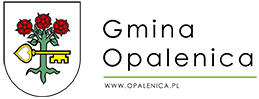 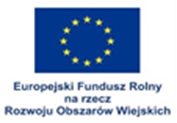 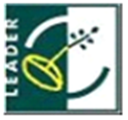 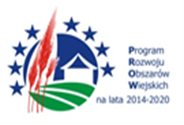 